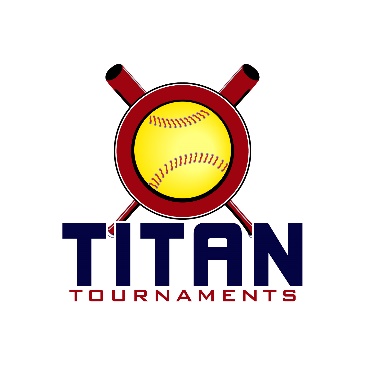           Thanks for playing ball with Titan!	
Lions Club Park – 5500 Rockbridge Circle NW, Lilburn, GAFormat: 3 seeding games + single elimination bracket playRoster and Waiver Forms must be submitted to the onsite director upon arrival and birth certificates must be available.Entry Fee - $450/ Team Gate Fee $125Sanction - $35 if unpaid in 2024Please check out the How much does my team owe document.Run rule is 15 after 2, 12 after 3, 10 after 4, 8 after 5. Games are 7 innings if time permits.Pitching rule overview – 1. The pitcher’s pivot foot shall maintain contact with the pitcher’s plate until the forward step. Note: a pitcher may take a step back with the non-pivot foot from the plate prior, during, or after the hands are brought together. 
2. Illegal Pitch – Is a ball on the batter. Note: Runners will not be advanced one base without liability to be put out.The on deck circle is on your dugout side. If you are uncomfortable with your player being that close to the batter, you may have them warm up further down the dugout, but they must remain on your dugout side.
Headfirst slides are allowed, faking a bunt and pulling back to swing is allowed.Runners must make an attempt to avoid contact, but do not have to slide.
Warm Up Pitches – 5 pitches between innings or 1 minute, whichever comes first.Coaches – one defensive coach is allowed to sit on a bucket or stand directly outside of the dugout for the purpose of calling pitches. Two offensive coaches are allowed, one at third base, one at first base.
Offensive: One offensive timeout is allowed per inning.
Defensive: Three defensive timeouts are allowed during a seven inning game. On the fourth and each additional defensive timeout, the pitcher must be removed from the pitching position for the duration of the game. In the event of extra innings, one defensive timeout per inning is allowed.
An ejection will result in removal from the current game, and an additional one game suspension. Flagrant violations are subject to further suspension at the discretion of the onsite director.10U Seeding Games – 70min finish the inning*Please be prepared to play at least 15 minutes prior to your scheduled start times*Director – Kevin (404)-993-9291
Roster must be printed from the Titan website, completely filled out, and turned in to Kevin, prior to your team’s 1st game of the day.Keep a copy for yourself, you will be required to turn in a Titan roster at every tournament.10U Bracket Games – 75min finish the inning*Please be prepared to play at least 15 minutes prior to your scheduled start times*12U Seeding Games – 70min finish the inning*Please be prepared to play at least 15 minutes prior to your scheduled start times*Director – Kevin (404)-993-9291
Roster must be printed from the Titan website, completely filled out, and turned in to Kevin, prior to your team’s 1st game of the day.Keep a copy for yourself, you will be required to turn in a Titan roster at every tournament.*The team that drew 4 seeding games will have their worst game thrown out, except H2H*12U Bracket Games – 75min finish the inning*Please be prepared to play at least 15 minutes prior to your scheduled start times*TimeFieldGroupTeamScoreTeam9:004SeedingEC Edge TSE1-5Rhyne Park 201310:201Seeding25/817-2Buford FP 10U10:204SeedingExpress FP Cantrell11-1Sharon Springs Storm11:401SeedingEC Edge TSE7-3Buford FP 10U11:404SeedingExpress FP Cantrell3-10Rhyne Park 20131:001SeedingEC Edge TSE9-6Sharon Springs Storm1:004Seeding25/81-7Rhyne Park 20132:201SeedingBuford FP 10U13-4Sharon Springs Storm2:204Seeding25/812-9Express FP CantrellTimeFieldGroupTeamScoreTeam3:451BracketGame 14 SeedExpress2-15 SeedBuford FP3:454BracketGame 23 Seed25/810-26 SeedSharon Springs5:151BracketGame 3Winner of Game 1Express2-81 SeedRhyne Park 20135:154BracketGame 4Winner of Game 225/811-22 SeedEast Cobb TSE6:451BracketC-ShipWinner of Game 3Rhyne Park6-0Winner of Game 428/5TimeFieldGroupTeamScoreTeam9:003SeedingAtlanta Crush0-12Rhyne Park 201110:202SeedingBuford FP Brown2-4EC Edge Athey10:203SeedingATL Perimeter Legacy2-0Rhyne Park 201110:205SeedingEC Edge ‘122-8GA Stars Traylor11:402SeedingAtlanta Crush1-13EC Edge Athey11:403SeedingBuford FP Brown11-6EC Edge ‘1211:405SeedingATL Perimeter Legacy10-0GA Stars Traylor1:002SeedingRhyne Park 20113-3EC Edge Athey1:005SeedingATL Perimeter Legacy2-0Atlanta Crush2:202SeedingRhyne Park 20116-6EC Edge ‘122:203SeedingBuford FP Brown5-7GA Stars TraylorTimeFieldGroupTeamScoreTeam3:452BracketGame 14 SeedGA Stars4-135 SeedBuford FP3:453BracketGame 23 SeedRhyne Park9-46 SeedEC Edge ‘123:455BracketGame 32 SeedEC Edge - Athey10-07 SeedATL Crush5:152BracketGame 4Winner of Game 1Buford FP2-41 SeedATL Legacy5:153BracketGame 5Winner of Game 2Rhyne Park5-4Winner of Game 3EC Edge - Athey6:452BracketC-ShipWinner of Game 4ATL Legacy0-2Winner of Game 5Rhyne Park